附件1：                      招生简章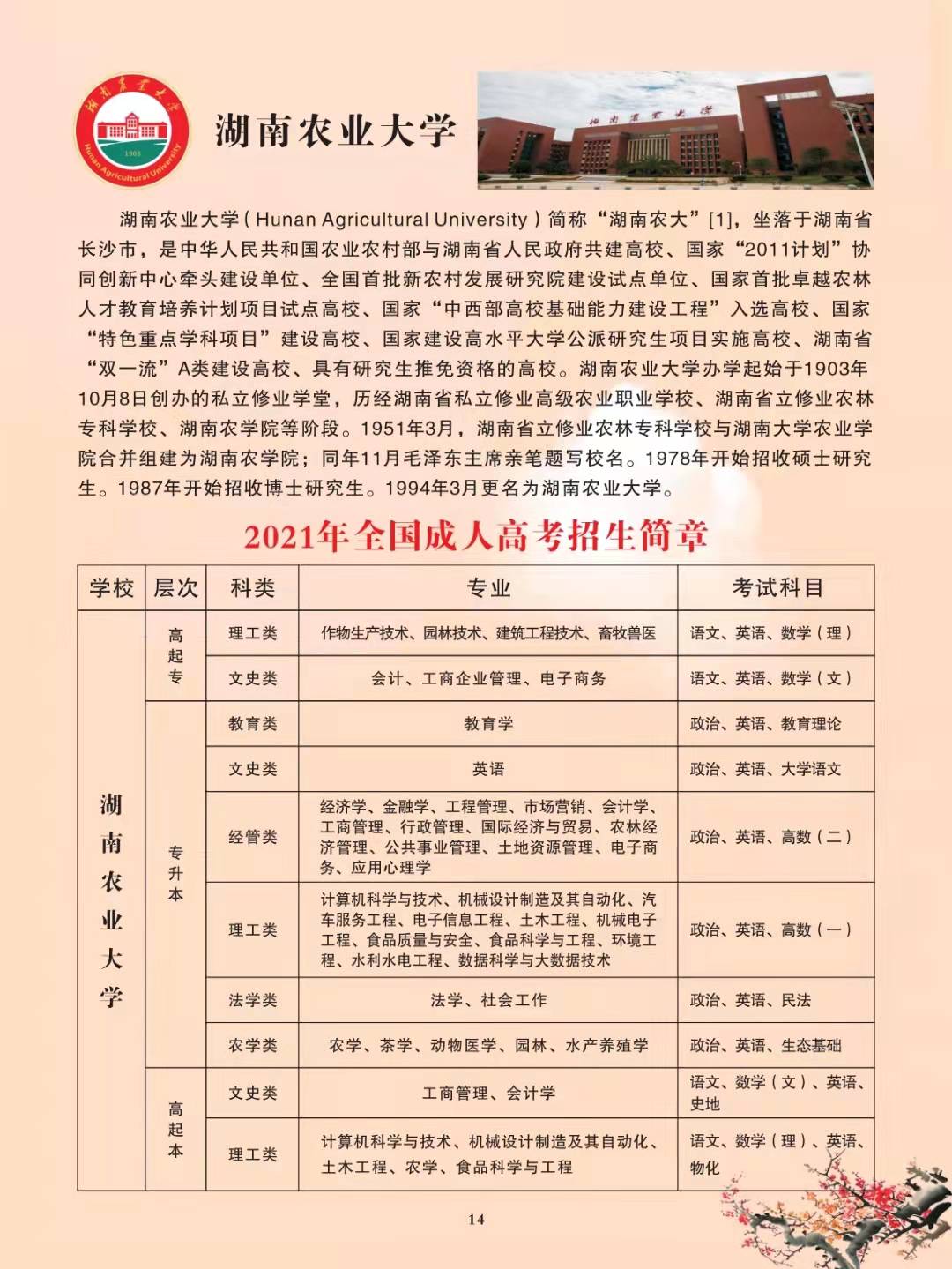 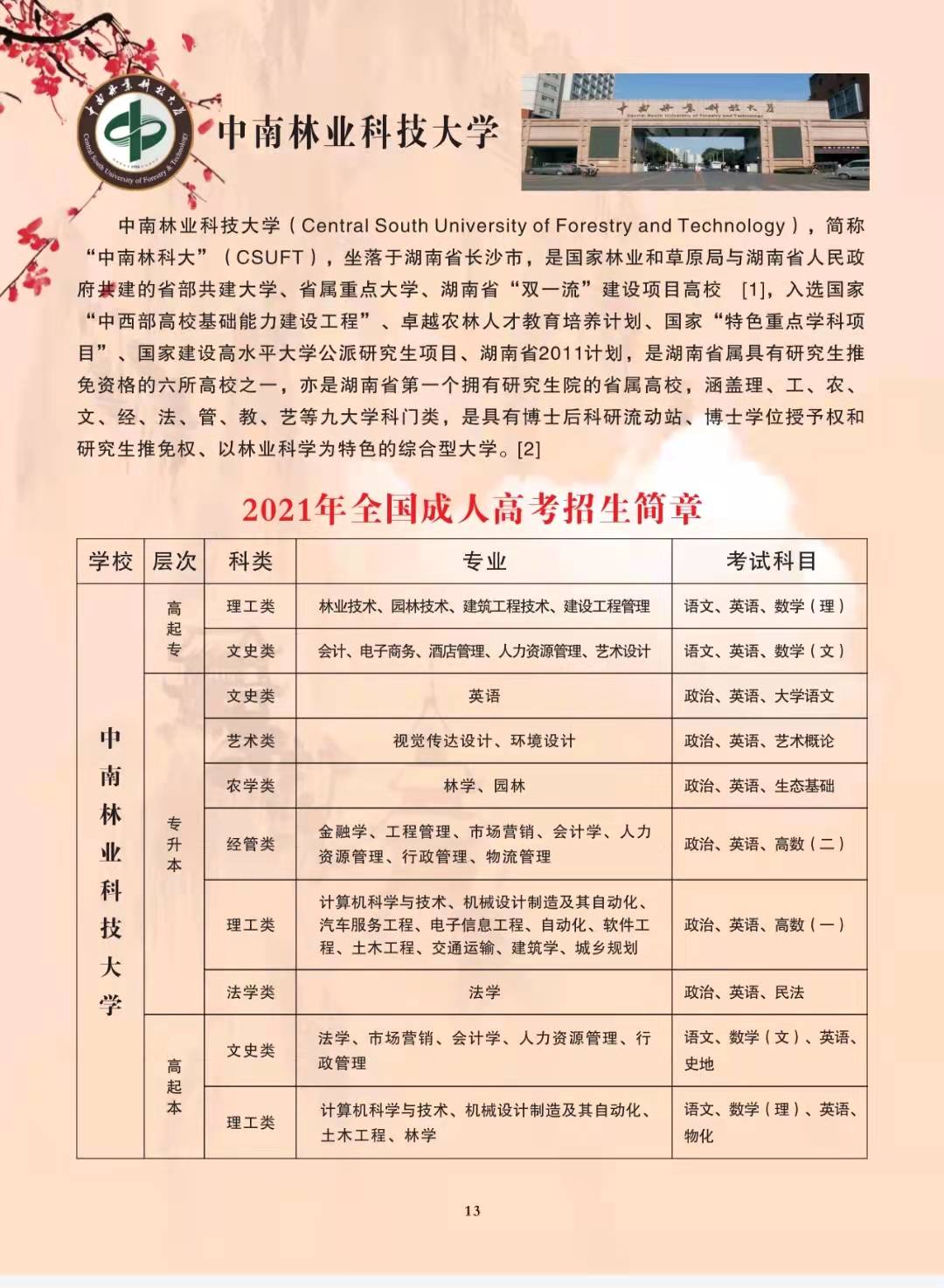 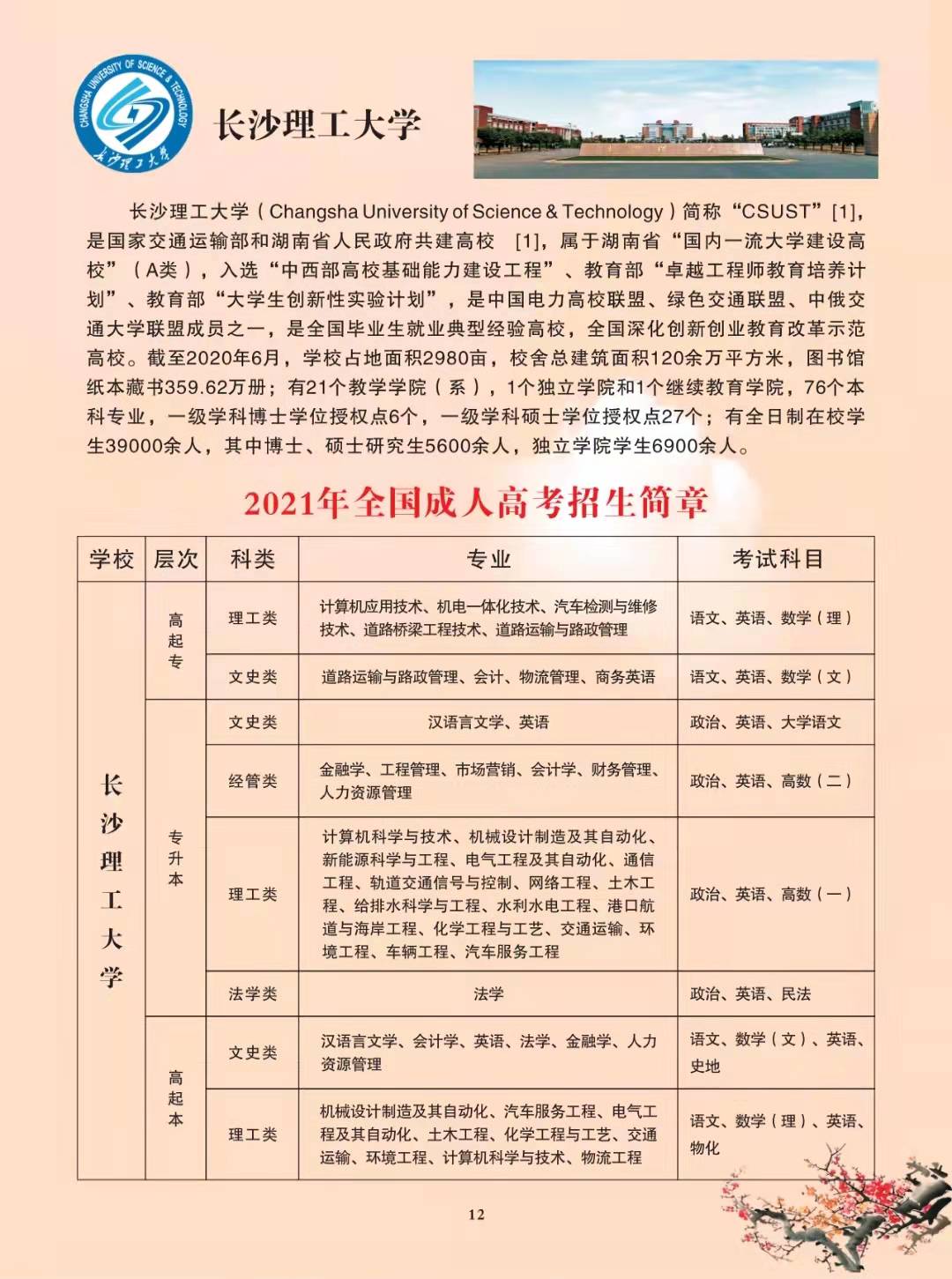 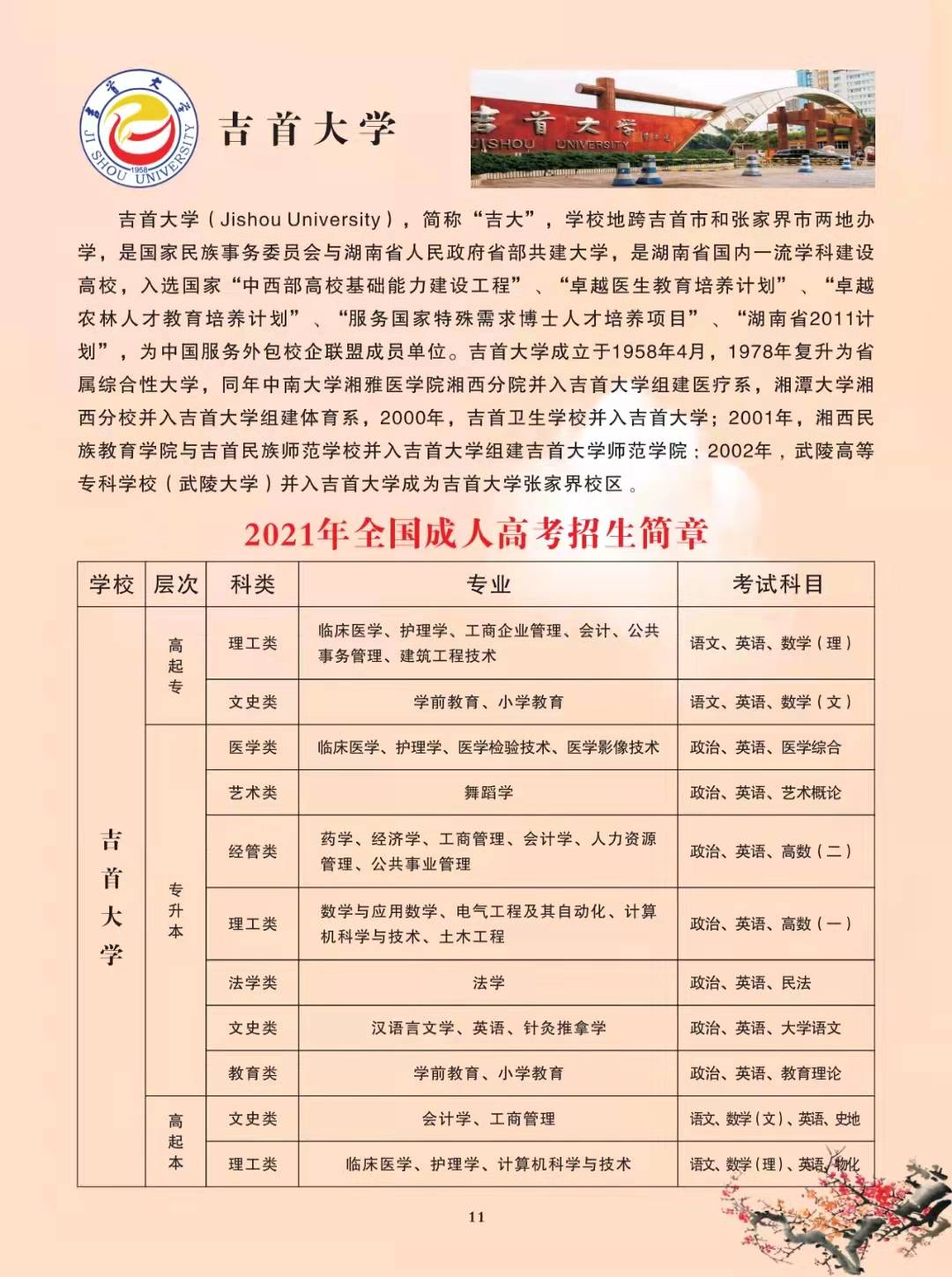 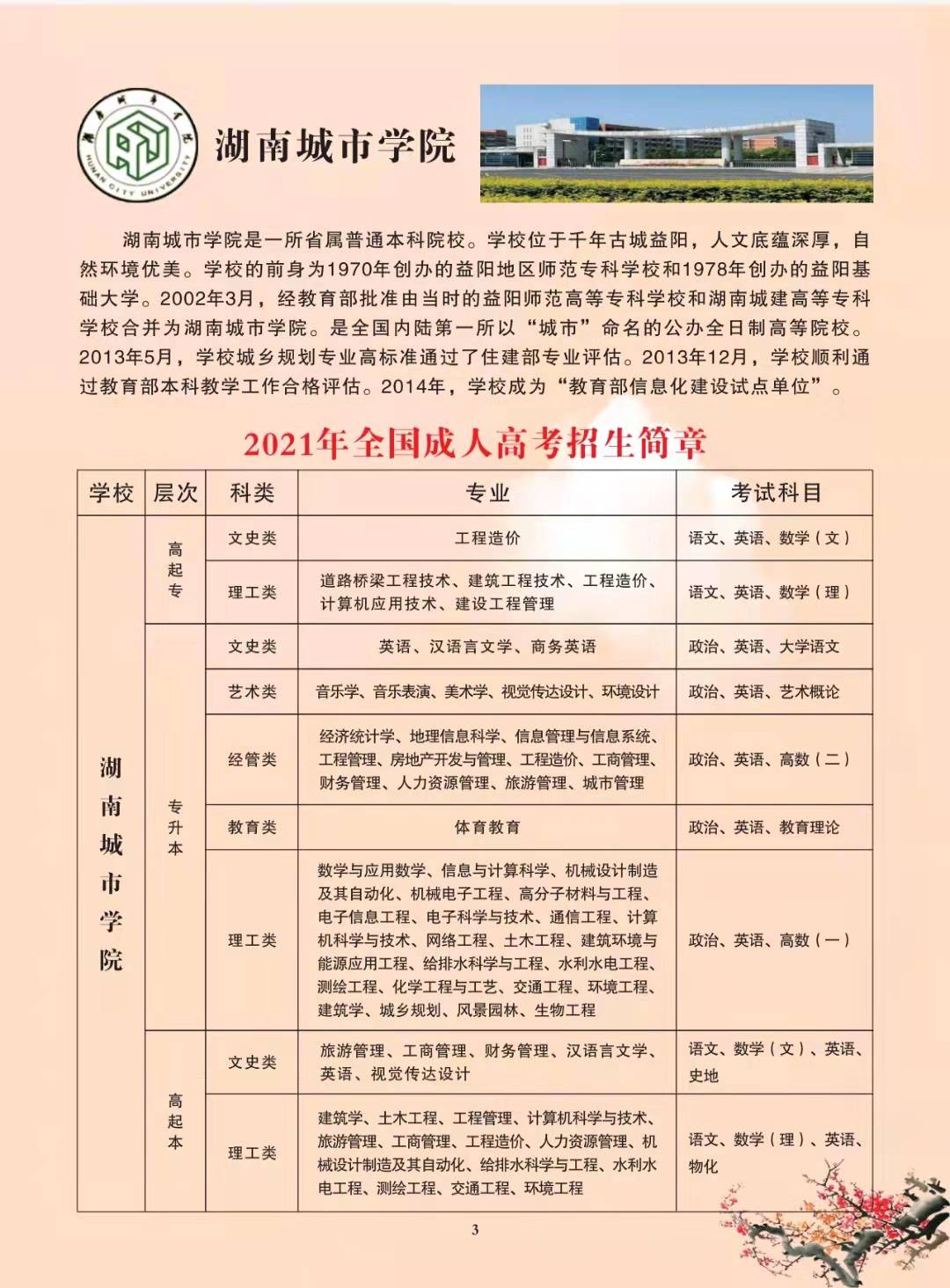 